Тренинг "Профлист" - тренинг прошел для старшеклассников (9класс) школы №25.Ребята прошли тест на предрасположенность к профессии и поиграли в тренинговые игры для профессионального выбора пути.Цель тренинга- развитие у молодежи самостоятельного мышления, умения выслушивать и учитывать альтернативную точку зрения, аргументировано высказать свою;-развитие навыков самоорганизации, самостоятельности, инициативности;- научить участников работать в команде.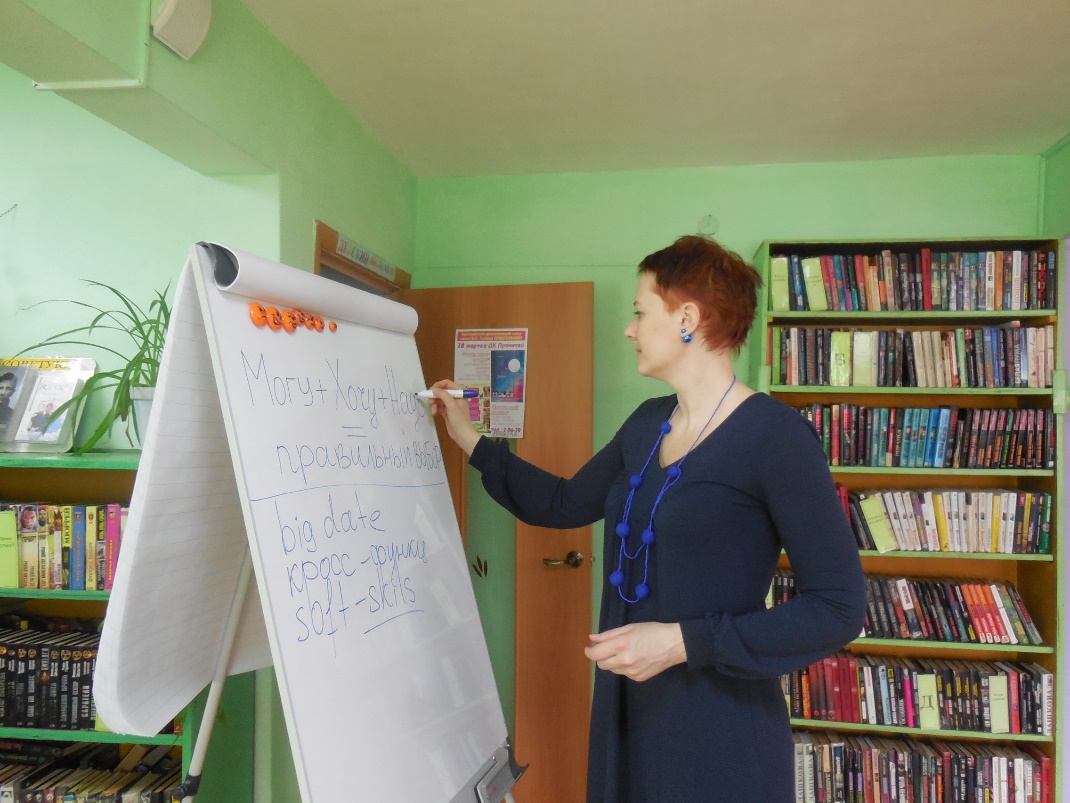 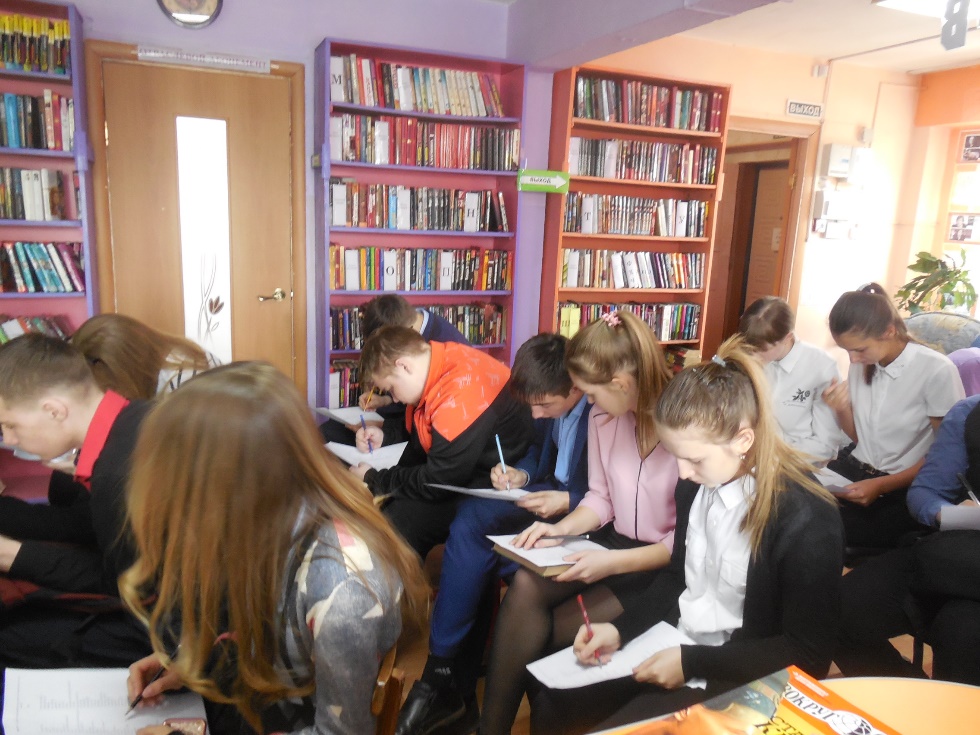 Работа  с молодежью города 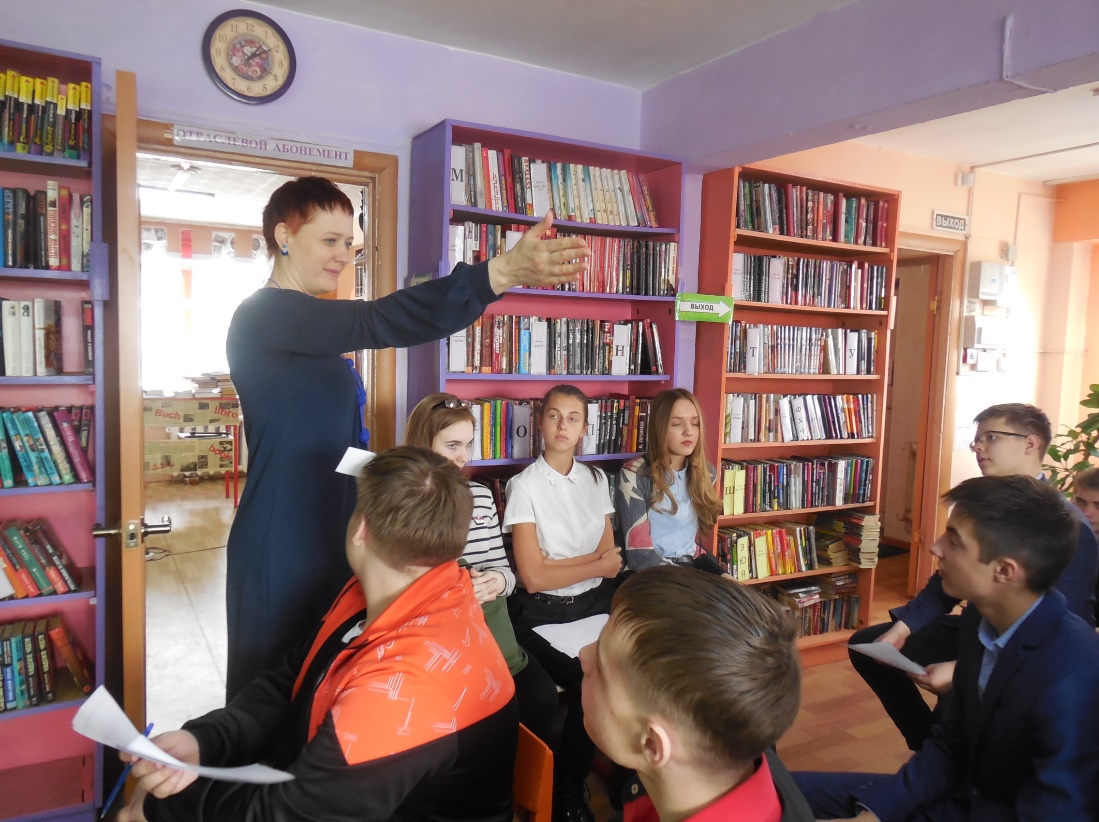 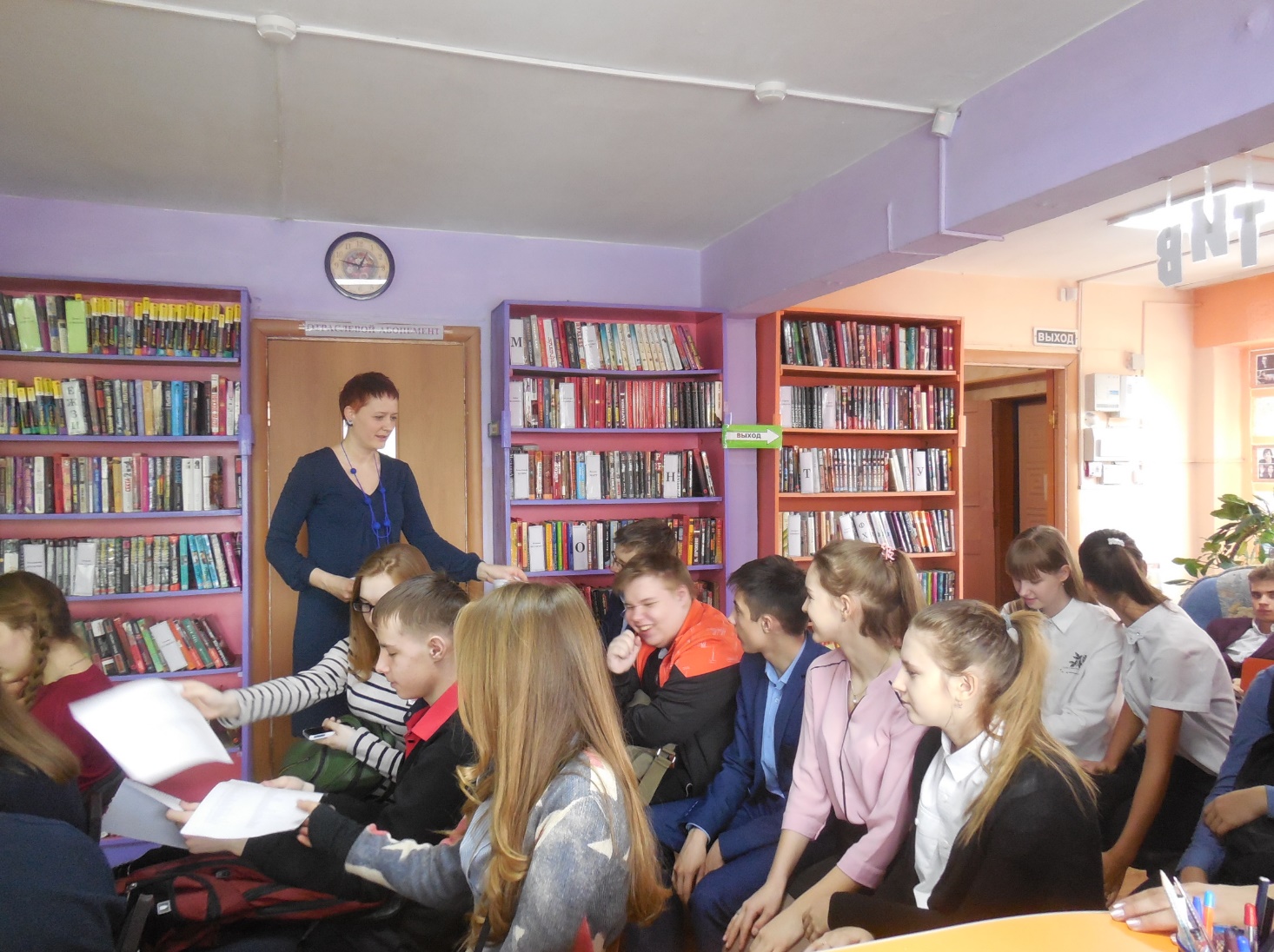 